PLANIFICACIÓN CIENCIAS DE LA TIERRA Y DEL MEDIOAMBIENTE 2ºBACHILLERATOTal y como os comenté en clase debéis veros el documental “HOME” podéis acceder a él de forma totalmente gratuita en youtube directamente desde este enlace     https://www.youtube.com/watch?v=d2Ri7Y3-Lbk  , existen múltiples versiones a mi me interesa que veáis la que está doblada por Juan Echanove y tiene una duración de 1h 58min.De momento lo que quiero que me entreguéis después de haber visto el documental es en un folio las 5 ideas, cifras, explicaciones…. más importantes, impactantes, preocupantes, esperanzadoras….que os haya llamado la atención del documental justificando brevemente el porqué.Podéis entregar las actividades bien en documento Word o pdf Debéis entregar el documento a ordenador siguiendo el siguiente formato:Tipo letra: Arial, calibri, Times New Roman o similarTamaño letra: 11 o 12Interlineado: 1,5Justificación del textoNúmero de palabras aproximado: 500 palabras (tenéis una opción en Word que os permite contar palabras 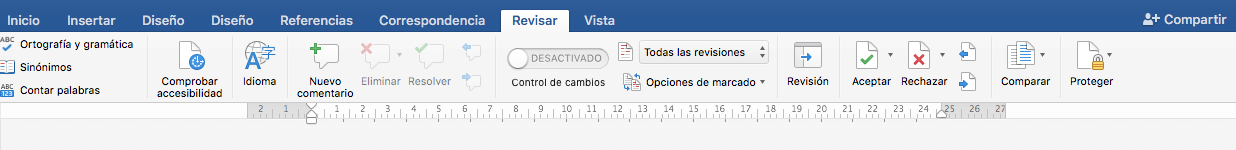 La fecha de entrega límite es miércoles 25 de marzo a las 12:00.Os recuerdo que mi dirección de correo es amaya.herrero@smbosque.es Cualquier duda me la comunicáis.Espero que lo estéis llevando lo mejor posible y que pronto podamos vernos de nuevo, si la situación se alargase mas de las dos semanas que en principio han establecido de cuarentena, volvería a mandar nuevas actividades.¡¡¡¡¡¡CUIDAROS MUCHÍSIMO!!!!!